 Об утверждении программы профилактики рисков причинения вреда охраняемым законом ценностям в рамках муниципального контроля на автомобильном транспорте и в дорожном хозяйстве на 2023 год В соответствии со статьей 8.2 и части 11.3 статьи 9 Федерального закона от 26 декабря 2008 года №294-ФЗ «О защите прав юридических лиц и индивидуальных предпринимателей при осуществлении государственного контроля (надзора) и муниципального контроля» и Постановлением Правительства РФ от 26 декабря 2018 г. N 1680 "Об утверждении общих требований к организации и осуществлению органами государственного контроля (надзора), органами муниципального контроля мероприятий по профилактике нарушений обязательных требований, требований, установленных муниципальными правовыми актами",  Исполнительный комитет Апастовского муниципального района   п о с т а н о в л я е т :1.Утвердить прилагаемую Программу профилактики рисков причинения вреда охраняемым законом ценностям в рамках муниципального контроля на автомобильном транспорте и в дорожном хозяйстве в  границах населенных пунктов сельских поселений Апастовского  муниципального района и  вне границ населенных пунктов в границах Апастовского  муниципального района на 2023 год.2.Разместить  настоящее постановление  на официальном сайте Апастовского муниципального района. 	3.Контроль за исполнением настоящего постановления возложить на заместителя руководителя по инфраструктурному развитию Хасанова А.М. УтвержденаПостановлением Исполнительного комитетаАпастовского муниципального района Республики Татарстанот 25.11.2022 г.№371Программа профилактики рисков причинения вреда охраняемым законом ценностям в рамках муниципального контроля на автомобильном транспорте и в дорожном хозяйстве в  границах населенных пунктов сельских поселений Апастовского  муниципального района и  вне границ населенных пунктов в границах Апастовского  муниципального района на 2023 годНастоящая Программа профилактики рисков причинения вреда охраняемым законом ценностям в рамках муниципального контроля на автомобильном транспорте и в дорожном хозяйстве в  границах населенных пунктов сельских поселений Апастовского  муниципального района и  вне границ населенных пунктов в границах Апастовского  муниципального района на 2022 год  (далее – Программа профилактики) разработана в соответствии со статьей 44 Федерального закона от 31 июля 2020 г. № 248-ФЗ «О государственном контроле (надзоре) и муниципальном контроле в Российской Федерации», постановлением Правительства Российской Федерации от 25 июня 2021 г.  № 990 «Об утверждении Правил разработки и утверждения контрольными (надзорными) органами программы профилактики рисков причинения вреда (ущерба) охраняемым законом ценностям» и предусматривает комплекс мероприятий по профилактике рисков причинения вреда (ущерба) охраняемым законом ценностям при осуществлении муниципального контроля на автомобильном транспорте и в дорожном хозяйстве (далее по тексту-муниципальный контроль).  Программа состоит из следующих разделов:1.Анализ текущего состояния осуществления вида контроля, описание текущего развития профилактической деятельности контрольного (надзорного) органа, характеристика проблем, на решение которых направлена программа профилактики;2.Цели и задачи реализации программы профилактики;3.Перечень профилактических мероприятий, сроки (периодичность) их проведения;                                                                         4.Показатели результативности и эффективности программы профилактики.Раздел 1. Анализ и оценка осуществления вида контроля, описание текущего развития профилактической деятельности контрольного (надзорного) органа, характеристика проблем, на решение которых направлена программа профилактики 	Уполномоченным органом на осуществление муниципального контроля является Исполнительный комитет поселка городского типа Апастово . Предметом муниципального  контроля являются: -соблюдение юридическими лицами, индивидуальными предпринимателями и гражданами (далее - контролируемые лица) обязательных требований, установленных законами и иными нормативными правовыми актами Российской Федерации, Республики Татарстан, муниципальными нормативными правовыми актами (далее - обязательные требования), в области использования земель, за нарушение которых законодательством Российской Федерации, предусмотрена административная ответственность;-соблюдение контролируемыми лицами требований, содержащихся в разрешительных документах;-соблюдение требований документов, исполнение которых является необходимым в соответствии с законодательством Российской Федерации;-исполнение решений, принимаемых по результатам контрольных мероприятий.При осуществлении муниципального контроля могут проводиться:-профилактические мероприятия;-контрольные мероприятия.Муниципальный контроль на автомобильном транспорте и в дорожном хозяйстве в  границах населенных пунктов сельских поселений Апастовского  муниципального района и  вне границ населенных пунктов в границах Апастовского  муниципального района–это деятельность органов местного самоуправления по контролю за соблюдением подконтрольными субъектами требований законодательства об обеспечении сохранности автомобильных дорог местного значения в  границах населенных пунктов сельских поселений Апастовского  муниципального района и  вне границ населенных пунктов в границах Апастовского  муниципального района при осуществлении последними деятельности и использовании автомобильных дорог местного значения (далее - автомобильные дороги), в том числе при реконструкции, капитальном ремонте, ремонте автомобильных дорог, прокладке, переносе, переустройстве инженерных коммуникаций и их эксплуатации в границах полосы отвода автомобильных дорог, строительстве, реконструкции, капитальном ремонте, ремонте сооружений пересечения автомобильной дороги с другими автомобильными дорогами и сооружений примыкания автомобильной дороги к другой автомобильной дороге, осуществлении перевозок по автомобильным дорогам опасных, тяжеловесных и (или) крупногабаритных грузов, использовании водоотводных сооружений автомобильных дорог.Плановые и внеплановые проверки в отношении подконтрольных субъектов в 2020-2021гг. не проводились.Проведение профилактических мероприятий, направленных на соблюдение контролируемыми лицами обязательных требований законодательства, на побуждение контролируемых лиц к добросовестности, будет способствовать улучшению в целом ситуации, повышению ответственности контролируемых лиц, снижению количества выявляемых нарушений обязательных требований, требований, установленных законами и иными нормативными правовыми актами Российской Федерации, Республики Татарстан, муниципальными нормативными правовыми актами.  Раздел 2. Цели и задачи реализации программы профилактики.2.1.Основными целями Программы профилактики являются:- стимулирование добросовестного соблюдения обязательных требований всеми контролируемыми лицами; - устранение условий, причин и факторов, способных привести к нарушениям обязательных требований и (или) причинению вреда (ущерба) охраняемым законом ценностям; - создание условий для доведения обязательных требований до контролируемых лиц, повышение информированности о способах их соблюдения.2.2.Проведение профилактических мероприятий программы профилактики направлено на решение следующих задач:-укрепление системы профилактики нарушений рисков причинения вреда (ущерба) охраняемым законом ценностям;-повышение правосознания и правовой культуры руководителей органов государственной власти, органов местного самоуправления, юридических лиц, индивидуальных предпринимателей и граждан;-оценка возможной угрозы причинения, либо причинения вреда жизни, здоровью граждан, выработка и реализация профилактических мер, способствующих ее снижению;- выявление факторов угрозы причинения, либо причинения вреда жизни, здоровью граждан, причин и условий, способствующих нарушению обязательных требований, определение способов устранения или снижения угрозы.Раздел 3. Перечень профилактических мероприятий, сроки (периодичность) их проведения 4. Показатели результативности и эффективности программы профилактики 4.1.Целевыми индикаторам и показателями качества и результативности Программы являются:информированность подконтрольных субъектов о содержании обязательных требований;понятность обязательных требований, их однозначное толкование подконтрольными субъектами и должностными лицами органа муниципального контроля;удовлетворенность подконтрольных субъектов обеспечением доступности информации о принятых и готовящихся изменениях обязательных требований, размещенной на официальном сайте Апастовского муниципального района в информационно-телекоммуникационной сети Интернет;информированность подконтрольных субъектов о порядке проведения проверок, правах подконтрольных субъектов при проведении проверок;выполнение профилактических программных мероприятий.Количественным показателем реализации программы является количество проведенных профилактических мероприятий.4.2.Для оценки эффективности программы по итогам календарного года с учетом достижения целей программы профилактики в указанной программе устанавливаются количественные показатели:ИСПОЛКОМ АПАСТОВСКОГОМУНИЦИПАЛЬНОГО  РАЙОНАРЕСПУБЛИКИ ТАТАРСТАН422350, пгт. Апастово, улица Советская, д.2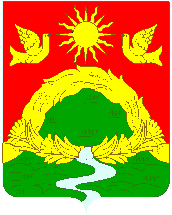 ТАТАРСТАН  РЕСПУБЛИКАСЫАПАС  МУНИЦИПАЛЬРАЙОНЫ  БАШКАРМА КОМИТЕТЫ422350, штп. Апас, Советская урамы, 2 йорттел.: (84376) 2-13-52, факс: 2-19-27,  e-mail: apast@tatar.ru, http://apastovo.tatarstan.ruтел.: (84376) 2-13-52, факс: 2-19-27,  e-mail: apast@tatar.ru, http://apastovo.tatarstan.ruтел.: (84376) 2-13-52, факс: 2-19-27,  e-mail: apast@tatar.ru, http://apastovo.tatarstan.ruКАРАРРуководительА.А. Тугушев№  п/пНаименованиемероприятияСроки (периодичность) их проведения Ответственный исполнитель1ИнформированиеОтдел инфраструктурного развития Исполнительного комитета Апастовского муниципального района Республики Татарстан (далее – отдел инфраструктурного развития)  осуществляет информирование контролируемых лиц по вопросам соблюдения обязательных требований. Информирование осуществляется посредством размещения соответствующих сведений на официальном сайте Апастовского муниципального района в информационно-телекоммуникационной сети "Интернет". ПостоянноНачальник отдела инфраструктурного развития2Обобщение правоприменительной практикиПодготовка и размещение на официальном сайте в сети «Интернет»   доклада о результатах правоприменительной практики и проведения муниципального контроля. Для подготовки доклада о правоприменительной практике отделом муниципального контроля используется информация о проведенных контрольных мероприятиях, профилактических мероприятиях, о результатах административной и судебной практики. Доклад о правоприменительной практике утверждается руководителем Исполнительного комитета Апастовского муниципального района Республики Татарстан.Не позднее 1 марта 2024г.Начальник отдела инфраструктурного развития3Объявление предостереженияПредостережение о недопустимости нарушения обязательных требований объявляется контролируемому лицу в случае наличия у отдела инфраструктурного развития  сведений о готовящихся нарушениях обязательных требований и (или) в случае отсутствия подтверждения данных о том, что нарушение обязательных требований причинило вред (ущерб) охраняемым законом ценностям либо создало угрозу причинения вреда (ущерба) охраняемым законом ценностям.В течении года (по мере необходимости)Начальник отдела инфраструктурного развития4КонсультированиеКонсультирование в устной форме проводится должностными лицами по телефону, посредством видеоконференц-связи, на личном приеме, в ходе проведения профилактического мероприятия, контрольного мероприятия по следующим вопросам: а) местонахождение, контактные телефоны, адрес официального сайта Апастовского муниципального района в сети «Интернет» и адреса электронной почты; б) график работы отдела инфраструктурного развития, время приема посетителей; в) номера кабинетов, где проводятся прием и информирование посетителей по вопросам осуществления муниципального контроля; г) перечень нормативных правовых актов, регулирующих осуществление муниципального контроля; д) перечень актов, содержащих обязательные требования. Консультирование в письменной форме осуществляется путем направления ответа на письменное обращение контролируемых лиц и их представителей по следующим вопросам: а) основание отнесения объекта, принадлежащего или используемого контролируемым лицом, к категории риска; б) наличие запланированных контрольных мероприятий в отношении объектов контроля, принадлежащего или используемого контролируемым лицом. В случае поступления более трех однотипных запросов контролируемых лиц о предоставлении письменных ответов об организации и осуществлении муниципального контроля, консультирование по однотипным вопросам, осуществляется посредством размещения на официальном сайте Апастовского муниципального района в информационно-телекоммуникационной сети Интернет по адресу https://apastovo.tatarstan.ru/ письменного разъяснения, подписанного уполномоченным должностным лицом органа муниципального контроля. В течении года (по мере необходимости)Начальник отдела инфраструктурного развития Главный специалист отдела инфраструктурного развития№п/пиндикатор                       показатели1Количество размещенных публикаций на сайте и в СМИ по информированию контролируемых лиц по вопросам соблюдения обязательных требований земельного законодательства22Количество выданных предостережений о недопустимости нарушения обязательных требований23Консультирование12